Talking to the TEXT!1.       Number the lines2.       Highlight what you understand3.       Circle any roadblocks4.       Put a star by any word that makes you think of something else – a connection5.       ***What is the MYSTERY QUESTION you are trying to answer?  How does this text help answer the question?  PROVE IT!!!***Political CartoonsSTOP! & ThinkS = Symbols:  What is big & exaggerated?  What is the symbol representing?T = Thought Bubbles:  What are they saying? Are there any questions you have?  Roadblocks?O = Other Items:  What else do you see?P = Point of view:  Sweet or Salty?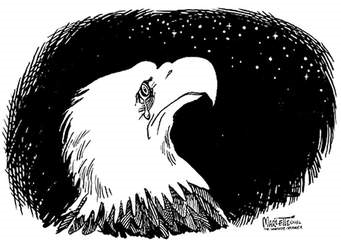 